В начале февраля дети нашей группы приняли участие во Всероссийской «Лыжне России-2020» организованной в детском саду. Дети с большим желанием вставали на лыжи и учились ходить на лыжах. В детском саду «Лыжня России» проводится ежегодно. Цель  мероприятия:  приобщить детей к традициям лыжного спорта и укрепление физического здоровья.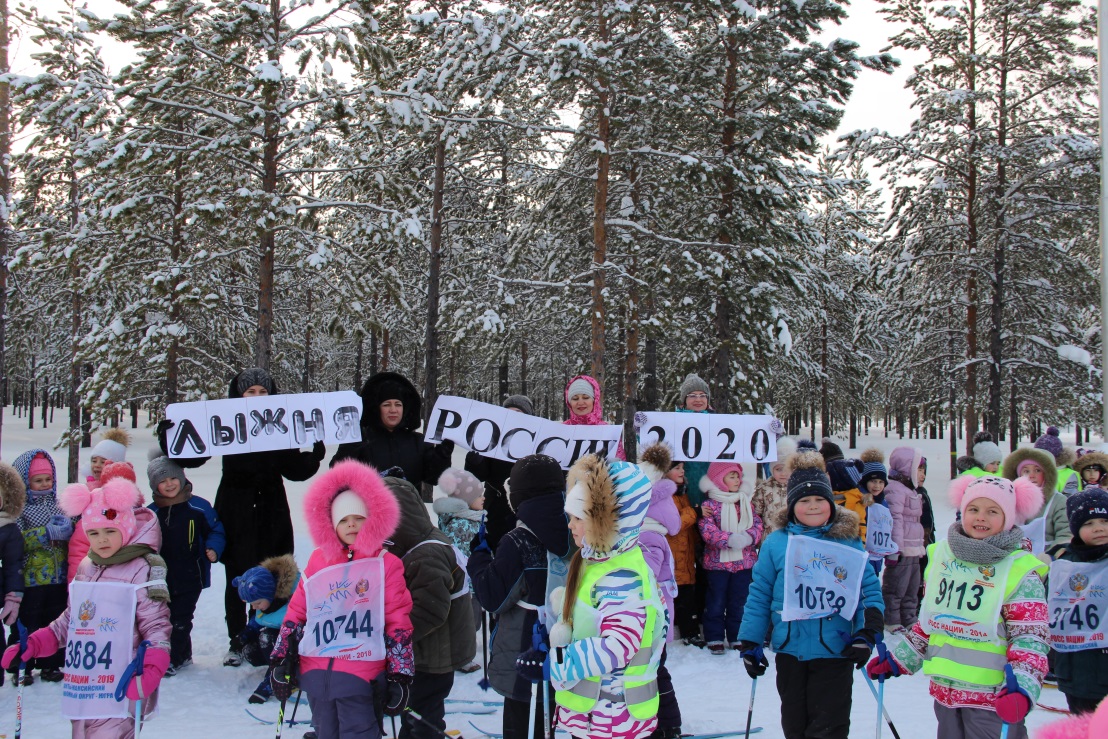 